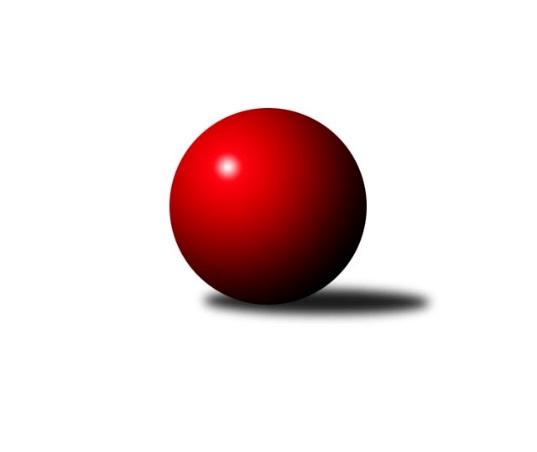 Č.2Ročník 2022/2023	25.9.2022Nejlepšího výkonu v tomto kole: 2751 dosáhlo družstvo: SK Podlužan Prušánky CJihomoravský KP1 jih 2022/2023Výsledky 2. kolaSouhrnný přehled výsledků:KK Sokol Litenčice	- TJ Sokol Šanov C	3.5:4.5	2399:2452	6.5:5.5	23.9.KK Jiskra Čejkovice	- SKK Dubňany B	3:5	2430:2445	6.0:6.0	23.9.TJ Sokol Mistřín C	- SK Podlužan Prušánky B	4:4	2619:2667	5.5:6.5	23.9.SK Podlužan Prušánky C	- TJ Sokol Vážany	6:2	2751:2696	7.0:5.0	23.9.TJ Sokol Vracov B	- TJ Lokomotiva Valtice B	7:1	2676:2441	9.0:3.0	23.9.TJ Jiskra Kyjov	- KK Vyškov D	7:1	2435:2325	9.0:3.0	25.9.Tabulka družstev:	1.	TJ Jiskra Kyjov	2	2	0	0	13.0 : 3.0 	18.0 : 6.0 	 2635	4	2.	TJ Sokol Vracov B	2	2	0	0	12.0 : 4.0 	17.0 : 7.0 	 2644	4	3.	TJ Sokol Mistřín C	2	1	1	0	10.0 : 6.0 	14.0 : 10.0 	 2612	3	4.	SK Podlužan Prušánky B	2	1	1	0	9.0 : 7.0 	12.5 : 11.5 	 2674	3	5.	KK Jiskra Čejkovice	2	1	0	1	8.0 : 8.0 	13.0 : 11.0 	 2556	2	6.	SK Podlužan Prušánky C	2	1	0	1	8.0 : 8.0 	10.0 : 14.0 	 2749	2	7.	SKK Dubňany B	2	1	0	1	8.0 : 8.0 	10.0 : 14.0 	 2482	2	8.	TJ Sokol Šanov C	2	1	0	1	7.5 : 8.5 	10.5 : 13.5 	 2582	2	9.	KK Vyškov D	2	1	0	1	6.0 : 10.0 	10.0 : 14.0 	 2407	2	10.	KK Sokol Litenčice	2	0	0	2	6.5 : 9.5 	11.5 : 12.5 	 2422	0	11.	TJ Sokol Vážany	2	0	0	2	5.0 : 11.0 	11.0 : 13.0 	 2663	0	12.	TJ Lokomotiva Valtice B	2	0	0	2	3.0 : 13.0 	6.5 : 17.5 	 2473	0Podrobné výsledky kola:	 KK Sokol Litenčice	2399	3.5:4.5	2452	TJ Sokol Šanov C	Miroslava Štěrbová	 	 216 	 194 		410 	 2:0 	 402 	 	213 	 189		Ivan Torony	Josef Smažinka	 	 186 	 208 		394 	 1:1 	 394 	 	202 	 192		Marian Bureš	David Vávra	 	 194 	 191 		385 	 0:2 	 447 	 	215 	 232		Kristýna Blechová	Jan Žurman	 	 185 	 191 		376 	 1:1 	 394 	 	206 	 188		Petr Blecha	Lenka Štěrbová	 	 207 	 190 		397 	 1:1 	 393 	 	195 	 198		Ivana Blechová	Milan Kochaníček	 	 209 	 228 		437 	 1.5:0.5 	 422 	 	209 	 213		Jaroslav Šindelářrozhodčí:  Vedoucí družstevNejlepší výkon utkání: 447 - Kristýna Blechová	 KK Jiskra Čejkovice	2430	3:5	2445	SKK Dubňany B	Radoslav Holomáč *1	 	 158 	 197 		355 	 0:2 	 437 	 	217 	 220		Václav Kratochvíla	Michal Hlinecký	 	 176 	 197 		373 	 0:2 	 405 	 	200 	 205		Martin Mačák	Pavel Dolinajec	 	 210 	 190 		400 	 1:1 	 401 	 	214 	 187		Pavel Antoš	Ludvík Vaněk	 	 194 	 224 		418 	 1:1 	 393 	 	197 	 196		Zdeněk Kratochvíla	Tomáš Mrkávek	 	 207 	 208 		415 	 2:0 	 393 	 	201 	 192		Ladislav Teplík	Zdeněk Škrobák	 	 231 	 238 		469 	 2:0 	 416 	 	215 	 201		Rostislav Rybárskýrozhodčí: Zdeněk Škrobákstřídání: *1 od 51. hodu Jiří FojtíkNejlepší výkon utkání: 469 - Zdeněk Škrobák	 TJ Sokol Mistřín C	2619	4:4	2667	SK Podlužan Prušánky B	Radim Holešinský	 	 264 	 197 		461 	 1:1 	 446 	 	223 	 223		Štěpánka Vytisková	Daniel Ilčík	 	 249 	 243 		492 	 2:0 	 463 	 	243 	 220		Aleš Zálešák	Petr Khol	 	 187 	 199 		386 	 0:2 	 455 	 	233 	 222		Josef Toman	Pavel Měsíček	 	 212 	 186 		398 	 0:2 	 453 	 	250 	 203		Sára Zálešáková	Luděk Svozil	 	 237 	 213 		450 	 1:1 	 423 	 	187 	 236		Michal Teraz	Václav Luža	 	 217 	 215 		432 	 1.5:0.5 	 427 	 	212 	 215		Jakub Tomanrozhodčí: Václav LužaNejlepší výkon utkání: 492 - Daniel Ilčík	 SK Podlužan Prušánky C	2751	6:2	2696	TJ Sokol Vážany	Michal Pálka	 	 206 	 222 		428 	 1:1 	 468 	 	249 	 219		Radim Kroupa	Alena Kristová	 	 244 	 221 		465 	 1:1 	 429 	 	206 	 223		Jozef Kamenišťák	Stanislav Zálešák	 	 230 	 244 		474 	 2:0 	 423 	 	200 	 223		Jan Kovář	Michal Šimek	 	 215 	 234 		449 	 2:0 	 422 	 	204 	 218		Radek Loubal	Jiří Novotný	 	 240 	 238 		478 	 0:2 	 504 	 	265 	 239		Petr Malý	Pavel Flamík	 	 225 	 232 		457 	 1:1 	 450 	 	233 	 217		Josef Kamenišťákrozhodčí:  Vedoucí družstevNejlepší výkon utkání: 504 - Petr Malý	 TJ Sokol Vracov B	2676	7:1	2441	TJ Lokomotiva Valtice B	Martin Pechal	 	 228 	 228 		456 	 2:0 	 346 	 	176 	 170		Martina Kapustová	Martina Pechalová	 	 189 	 194 		383 	 1:1 	 377 	 	195 	 182		Božena Vajdová	Jaroslav Konečný	 	 229 	 237 		466 	 2:0 	 433 	 	228 	 205		Robert Gecs	Michal Šmýd	 	 215 	 242 		457 	 1:1 	 426 	 	238 	 188		Eduard Jung	Miroslav Bahula	 	 198 	 249 		447 	 1:1 	 459 	 	237 	 222		Roman Krůza	Stanislav Kočí	 	 251 	 216 		467 	 2:0 	 400 	 	200 	 200		Zbyněk Škodarozhodčí: Jan TužilNejlepší výkon utkání: 467 - Stanislav Kočí	 TJ Jiskra Kyjov	2435	7:1	2325	KK Vyškov D	Martin Šubrt	 	 226 	 186 		412 	 1:1 	 386 	 	186 	 200		Miroslav Poledník	Ludvík Kuhn	 	 213 	 210 		423 	 2:0 	 386 	 	198 	 188		Jan Donneberger	Radek Jurčík	 	 184 	 175 		359 	 0:2 	 409 	 	208 	 201		Jiří Formánek	Jiří Špaček	 	 204 	 199 		403 	 2:0 	 349 	 	189 	 160		Dominik Valent	Antonín Svozil st.	 	 217 	 189 		406 	 2:0 	 396 	 	208 	 188		Marek Zaoral	Antonín Svozil ml.	 	 218 	 214 		432 	 2:0 	 399 	 	195 	 204		Josef Michálekrozhodčí: Antonín Svozil ml.Nejlepší výkon utkání: 432 - Antonín Svozil ml.Pořadí jednotlivců:	jméno hráče	družstvo	celkem	plné	dorážka	chyby	poměr kuž.	Maximum	1.	Jitka Šimková 	SK Podlužan Prušánky C	518.00	348.0	170.0	1.0	1/1	(518)	2.	Petr Malý 	TJ Sokol Vážany	476.00	311.5	164.5	5.0	2/2	(504)	3.	Radim Kroupa 	TJ Sokol Vážany	468.50	310.0	158.5	4.0	2/2	(469)	4.	Jiří Novotný 	SK Podlužan Prušánky C	467.00	325.5	141.5	5.0	1/1	(478)	5.	Aleš Zálešák 	SK Podlužan Prušánky B	466.00	317.0	149.0	3.0	2/2	(469)	6.	Sára Zálešáková 	SK Podlužan Prušánky B	465.50	310.0	155.5	3.5	2/2	(478)	7.	Pavel Flamík 	SK Podlužan Prušánky C	464.00	308.5	155.5	4.0	1/1	(471)	8.	Zdeněk Škrobák 	KK Jiskra Čejkovice	459.50	306.5	153.0	3.0	2/2	(469)	9.	Jaroslav Konečný 	TJ Sokol Vracov B	458.50	298.0	160.5	4.0	2/2	(466)	10.	Antonín Svozil  ml.	TJ Jiskra Kyjov	458.00	321.0	137.0	4.5	2/2	(484)	11.	Ivana Blechová 	TJ Sokol Šanov C	457.00	304.0	153.0	4.5	2/2	(521)	12.	Ludvík Vaněk 	KK Jiskra Čejkovice	457.00	307.0	150.0	3.0	2/2	(496)	13.	Alena Kristová 	SK Podlužan Prušánky C	457.00	314.0	143.0	5.0	1/1	(465)	14.	Jiří Špaček 	TJ Jiskra Kyjov	456.00	310.5	145.5	3.5	2/2	(509)	15.	Josef Kamenišťák 	TJ Sokol Vážany	454.50	309.5	145.0	7.5	2/2	(459)	16.	Stanislav Kočí 	TJ Sokol Vracov B	452.00	308.5	143.5	8.0	2/2	(467)	17.	Radim Holešinský 	TJ Sokol Mistřín C	451.00	317.5	133.5	5.5	2/2	(461)	18.	Martin Šubrt 	TJ Jiskra Kyjov	449.50	303.0	146.5	5.5	2/2	(487)	19.	Antonín Svozil  st.	TJ Jiskra Kyjov	449.00	303.0	146.0	4.5	2/2	(492)	20.	Jaroslav Šindelář 	TJ Sokol Šanov C	449.00	307.5	141.5	3.5	2/2	(476)	21.	Stanislav Zálešák 	SK Podlužan Prušánky C	449.00	307.5	141.5	4.5	1/1	(474)	22.	Michal Šimek 	SK Podlužan Prušánky C	449.00	317.0	132.0	6.0	1/1	(449)	23.	Václav Kratochvíla 	SKK Dubňany B	448.50	312.5	136.0	4.5	2/2	(460)	24.	Michal Šmýd 	TJ Sokol Vracov B	447.00	299.0	148.0	4.5	2/2	(457)	25.	Kristýna Blechová 	TJ Sokol Šanov C	447.00	301.5	145.5	6.0	2/2	(447)	26.	Roman Krůza 	TJ Lokomotiva Valtice B	446.00	302.5	143.5	4.0	2/2	(459)	27.	Luděk Svozil 	TJ Sokol Mistřín C	438.00	295.5	142.5	4.5	2/2	(450)	28.	Jakub Toman 	SK Podlužan Prušánky B	436.50	301.0	135.5	9.0	2/2	(446)	29.	Miroslav Bahula 	TJ Sokol Vracov B	435.50	304.0	131.5	6.5	2/2	(447)	30.	Eduard Jung 	TJ Lokomotiva Valtice B	435.00	286.5	148.5	5.0	2/2	(444)	31.	Michal Teraz 	SK Podlužan Prušánky B	432.50	301.0	131.5	8.0	2/2	(442)	32.	Tomáš Mrkávek 	KK Jiskra Čejkovice	429.00	300.5	128.5	10.0	2/2	(443)	33.	Michal Pálka 	SK Podlužan Prušánky C	428.00	311.5	116.5	13.5	1/1	(428)	34.	Jiří Formánek 	KK Vyškov D	425.00	297.5	127.5	7.0	2/2	(441)	35.	Josef Toman 	SK Podlužan Prušánky B	424.00	302.5	121.5	6.5	2/2	(455)	36.	Josef Michálek 	KK Vyškov D	422.00	284.5	137.5	7.5	2/2	(445)	37.	Václav Luža 	TJ Sokol Mistřín C	419.50	288.5	131.0	8.0	2/2	(432)	38.	Robert Gecs 	TJ Lokomotiva Valtice B	419.00	281.0	138.0	9.5	2/2	(433)	39.	Martin Pechal 	TJ Sokol Vracov B	417.50	289.0	128.5	9.0	2/2	(456)	40.	Pavel Měsíček 	TJ Sokol Mistřín C	415.50	293.5	122.0	11.5	2/2	(433)	41.	Zdeněk Kratochvíla 	SKK Dubňany B	415.50	296.5	119.0	7.0	2/2	(438)	42.	Ladislav Teplík 	SKK Dubňany B	414.00	282.0	132.0	7.0	2/2	(435)	43.	Michal Hlinecký 	KK Jiskra Čejkovice	411.00	297.0	114.0	9.0	2/2	(449)	44.	Radek Loubal 	TJ Sokol Vážany	410.50	299.5	111.0	10.0	2/2	(422)	45.	Lenka Štěrbová 	KK Sokol Litenčice	408.00	291.5	116.5	10.0	2/2	(419)	46.	Martin Mačák 	SKK Dubňany B	402.50	281.5	121.0	10.0	2/2	(405)	47.	Miroslava Štěrbová 	KK Sokol Litenčice	397.00	283.5	113.5	11.5	2/2	(410)	48.	Jan Donneberger 	KK Vyškov D	394.00	279.5	114.5	10.0	2/2	(402)	49.	Marek Zaoral 	KK Vyškov D	388.50	274.0	114.5	11.5	2/2	(396)	50.	David Vávra 	KK Sokol Litenčice	382.50	272.5	110.0	8.5	2/2	(385)	51.	Jan Žurman 	KK Sokol Litenčice	381.50	289.5	92.0	12.5	2/2	(387)		Daniel Ilčík 	TJ Sokol Mistřín C	492.00	305.0	187.0	6.0	1/2	(492)		Martin Bílek 	TJ Sokol Vracov B	483.00	304.0	179.0	1.0	1/2	(483)		Roman Blažek 	KK Sokol Litenčice	473.00	326.0	147.0	5.0	1/2	(473)		Tomáš Slížek 	SK Podlužan Prušánky B	452.00	304.0	148.0	3.0	1/2	(452)		Adam Pavel Špaček 	TJ Sokol Mistřín C	449.00	308.0	141.0	8.0	1/2	(449)		Vladislav Kozák 	TJ Sokol Mistřín C	448.00	305.0	143.0	6.0	1/2	(448)		Jindřich Burďák 	TJ Jiskra Kyjov	446.00	298.0	148.0	10.0	1/2	(446)		Štěpánka Vytisková 	SK Podlužan Prušánky B	446.00	306.0	140.0	1.0	1/2	(446)		Roman Mlynarik 	TJ Lokomotiva Valtice B	442.00	303.0	139.0	8.0	1/2	(442)		Petr Sedláček 	TJ Sokol Vážany	442.00	311.0	131.0	6.0	1/2	(442)		Milan Kochaníček 	KK Sokol Litenčice	437.00	290.0	147.0	4.0	1/2	(437)		Martin Komosný 	KK Jiskra Čejkovice	434.00	301.0	133.0	7.0	1/2	(434)		Jozef Kamenišťák 	TJ Sokol Vážany	429.00	303.0	126.0	8.0	1/2	(429)		Petr Bakaj  ml.	TJ Sokol Šanov C	426.00	300.0	126.0	3.0	1/2	(426)		Radek Vrška 	TJ Sokol Šanov C	425.00	301.0	124.0	5.0	1/2	(425)		Ludvík Kuhn 	TJ Jiskra Kyjov	423.00	293.0	130.0	7.0	1/2	(423)		Jan Kovář 	TJ Sokol Vážany	423.00	317.0	106.0	16.0	1/2	(423)		Monika Sladká 	TJ Sokol Šanov C	417.00	291.0	126.0	12.0	1/2	(417)		Jakub Vančík 	TJ Jiskra Kyjov	417.00	317.0	100.0	20.0	1/2	(417)		Rostislav Rybárský 	SKK Dubňany B	416.00	279.0	137.0	8.0	1/2	(416)		Dušan Zahradník 	TJ Sokol Vážany	413.00	298.0	115.0	8.0	1/2	(413)		Kryštof Pevný 	KK Vyškov D	412.00	273.0	139.0	5.0	1/2	(412)		Jiří Fojtík 	KK Jiskra Čejkovice	409.00	277.0	132.0	7.0	1/2	(409)		Jan Vejmola 	KK Vyškov D	407.00	277.0	130.0	13.0	1/2	(407)		Ivan Torony 	TJ Sokol Šanov C	402.00	281.0	121.0	6.0	1/2	(402)		Milan Štěrba 	KK Sokol Litenčice	401.00	290.0	111.0	11.0	1/2	(401)		Pavel Antoš 	SKK Dubňany B	401.00	291.0	110.0	13.0	1/2	(401)		Pavel Dolinajec 	KK Jiskra Čejkovice	400.00	284.0	116.0	7.0	1/2	(400)		Zbyněk Škoda 	TJ Lokomotiva Valtice B	400.00	297.0	103.0	12.0	1/2	(400)		Petr Blecha 	TJ Sokol Šanov C	394.00	269.0	125.0	12.0	1/2	(394)		Josef Smažinka 	KK Sokol Litenčice	394.00	282.0	112.0	10.0	1/2	(394)		Marian Bureš 	TJ Sokol Šanov C	394.00	314.0	80.0	19.0	1/2	(394)		Jan Beneš 	TJ Lokomotiva Valtice B	393.00	285.0	108.0	16.0	1/2	(393)		Aleš Jurkovič 	SKK Dubňany B	392.00	288.0	104.0	15.0	1/2	(392)		Miroslav Poledník 	KK Vyškov D	386.00	278.0	108.0	12.0	1/2	(386)		Petr Khol 	TJ Sokol Mistřín C	386.00	285.0	101.0	13.0	1/2	(386)		Martina Pechalová 	TJ Sokol Vracov B	383.00	276.0	107.0	14.0	1/2	(383)		Božena Vajdová 	TJ Lokomotiva Valtice B	377.00	256.0	121.0	16.0	1/2	(377)		Radek Jurčík 	TJ Jiskra Kyjov	359.00	265.0	94.0	12.0	1/2	(359)		Dominik Valent 	KK Vyškov D	349.00	247.0	102.0	17.0	1/2	(349)		Martina Kapustová 	TJ Lokomotiva Valtice B	346.00	275.0	71.0	15.0	1/2	(346)Sportovně technické informace:Starty náhradníků:registrační číslo	jméno a příjmení 	datum startu 	družstvo	číslo startu13209	Daniel Ilčík	23.09.2022	TJ Sokol Mistřín C	1x
Hráči dopsaní na soupisku:registrační číslo	jméno a příjmení 	datum startu 	družstvo	17175	Marian Bureš	23.09.2022	TJ Sokol Šanov C	20073	Rostislav Rybárský	23.09.2022	SKK Dubňany B	26137	Dominik Valent	25.09.2022	KK Vyškov D	Program dalšího kola:3. kolo30.9.2022	pá	18:00	SK Podlužan Prušánky B - TJ Sokol Vracov B	30.9.2022	pá	18:00	TJ Lokomotiva Valtice B - KK Jiskra Čejkovice	1.10.2022	so	16:00	KK Vyškov D - SK Podlužan Prušánky C	1.10.2022	so	17:00	TJ Sokol Šanov C - TJ Jiskra Kyjov	2.10.2022	ne	9:00	SKK Dubňany B - KK Sokol Litenčice	2.10.2022	ne	9:00	TJ Sokol Vážany - TJ Sokol Mistřín C	Nejlepší šestka kola - absolutněNejlepší šestka kola - absolutněNejlepší šestka kola - absolutněNejlepší šestka kola - absolutněNejlepší šestka kola - dle průměru kuželenNejlepší šestka kola - dle průměru kuželenNejlepší šestka kola - dle průměru kuželenNejlepší šestka kola - dle průměru kuželenNejlepší šestka kola - dle průměru kuželenPočetJménoNázev týmuVýkonPočetJménoNázev týmuPrůměr (%)Výkon1xPetr MalýVážany5041xZdeněk ŠkrobákČejkovice113.74691xDaniel IlčíkMistřín C4921xDaniel IlčíkMistřín C110.784921xJiří NovotnýPrušánky C4781xKristýna BlechováŠanov C109.274471xStanislav ZálešákPrušánky C4741xPetr MalýVážany109.015041xZdeněk ŠkrobákČejkovice4691xMilan KochaníčekLitenčice 106.834371xRadim KroupaVážany4681xStanislav KočíVracov B106.52467